Контрольная работа по ТАУ.(V – номер варианта)Задание 1. Система линейных уравненийДана система линейных уравненийНайти частное решение и два базисных решения. Построить общее решение. Проверить подстановкой для частных случаев.Задание 2. Алгебраическое уравнение (анализ)Решить алгебраическое уравнениеx3 + V*x2 - 3*x + 1 = 0Решение проверить подстановкой.Задание 3. Алгебраическое уравнение (синтез)Построить кубическое уравнение, имеющее корниx1 = 3, x2 = 2+V*i, x3 = 2-V*iОтвет проверить с помощью функции roots.Задание 4. Операции с комплексными числамиДаны z1 = 2-3i, z2 = V+i. ВычислитьZ3 = z1*z2 - z1/z2,Z4 = z15 ,Z5 = z1 z2.Ответ проверить на калькуляторе (например, графический калькулятор MathLab) или в Матлабе. Задание 5. Матричная арифметикаЗаданы матрицы А и В второго  порядка . А12 = V, B31 = -V. Остальные элементы – целые числа - подберите самостоятельно.Вычислите по правилам линейной алгебры C = A +A*B – A-1. Ответ проверьте в матлабе.Задание 6. Характеристики матрицы.Задана матрица А=Найдите определитель, собственные числа и собственные векторы.Постройте эллипс, являющийся образом единичной сферы при воздействии на нее матрицы А. Проверьте на рисунке свойства характеристик матрицы А.Задание 7. Производные функции одной переменнойЗадана функция f(x) = 1/(V+x). Разложите ее в ряд Тейлора в окрестности точки x0 = 0. Постройте слагаемые до 3-го порядка.Задание 8. Производные функции нескольких  переменныхЗадана функция f(x1, x2) = x1/(V x1+x2). Разложите ее в ряд Тейлора в окрестности точки x1 = x2 =1. Постройте слагаемые до 1-го порядкаЗадание 9. Линеаризация вектор-функции двух переменныхЗадана функция F(x1, x2) = (x1^2+x2, 1/x1 + V*x2^2). Провести линеаризацию в точке x0=(1, 1).Задание 10. ИнтегрированиеНайти интегралы  Задание 11. Дифференциальное уравнениеРешить уравнение x(t) = Vt2x, x(0)=1. Проверить решение с помощью численного метода Эйлера.Задание 12. Система линейных однородных дифференциальных уравненийРешить системуПри начальных условиях x(0) = (1, 2). Проверить решение с помощью численного метода Эйлера.Задание 13. Линеаризация нелинейной модели динамического объектаОбъект имеет математическую модель, выраженную с помощью нелинейной системы ДУПостройте структурную схему нелинейной модели с помощью блоков Simulink.Линеаризуйте систему вдоль траектории x1(t)=x2(t)=1, u(t)=0. Начальные условия x1(0)=x2(0)=1. Представьте линейную модель в матричном виде. Найдите собственные числа и собственные векторы матрицы A. Является ли линейная система устойчивой?Постройте общее решение линейной системы ДУ.Постройте структурную схему линейной модели с помощью блоков Simulink.Задание 14. Анализ структурной схемы динамического объектаПусть объект задан структурной схемой 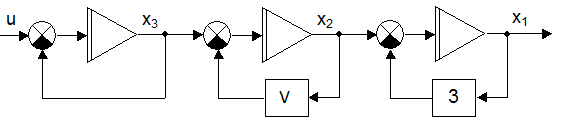 Задание.Представьте линейную модель в матричном виде. Найдите собственные числа и собственные векторы матрицы A.  Является ли линейная система устойчивой?Построить общее решение однородной системыНайти частное решение при начальных условиях x1(0)=x2(0)=x3(0)=1 и отсутствии управляющего сигнала u(t)=0. 